H. AYUNTAMIENTO CONSTITUCIONAL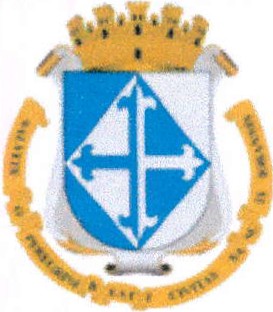 SAN JUAN DE LOS LAGOS JALISCOINFORME DE ACTIVIDADES DE COMISION DE CULTURAInstituto de Transparencia e Información Publica (ITEI) C, Ant: Unidad de Transparencia Municipal PRESENTE    :Hago de su conocimiento que se me solicito de manera  personal apoyo para la presentación de 3 pastorelas, solicitando promoción de las mismas, sillas para auditorio y permiso   para   presentar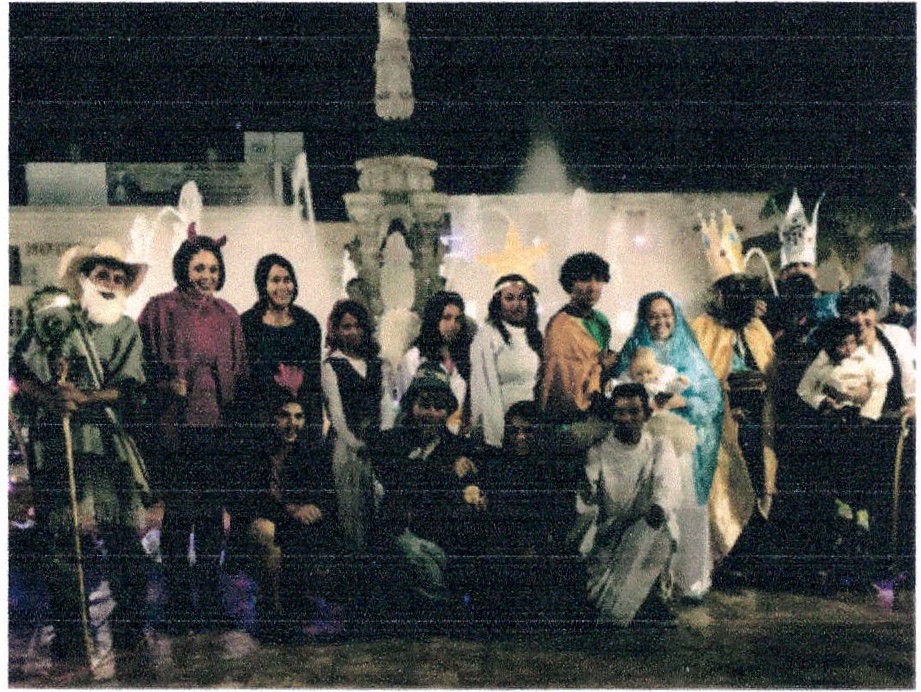 en plaza principal. Dichoseventos con el fin de promover nuestras tradiciones navideñas . Solicite de manera de oficio las peticiones  de los grupos de teatro , obteniendo como resultado una respuesta positiva y apoyo eficaz.A T E N T A M E N T E.MTRA.	RCELA BECERRA VILLA REGIDORA MU  ICIPAL DE CULTURA Y TURISMO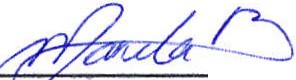 SAN JUAN DE LOS LAGOS JALISCOCC.ARCHIVOCC. TRANSPARENCIA   MUNICIPAL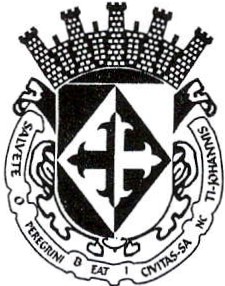 PRESIDENCIA H.AYUNTAMIENTO CONSTITUCIONALLIC. HILDA PALOS GUERRERO OFICIAL MAYOR ADMINISTRATIVO PRESENTE    :Oficio Num.:			_ Asunto :	_	_	_La que suscribe, LN.MNC. ED. Marcela Becerra Villa, regidora de cultura del Municipio, me es grato primeramente saludarle y desearle éxito en sus labores diarias, así mismo sirva el presente para solicitar su valioso apoyo para la publicidad y presentación de las pastorelas programadas para los días 21 y 22 de Diciembre con el objetivo de "promover las tradiciones culturales Navideñas Mexicanas", dichos eventos se llevaran a partir de las 8:00pm en plaza principal Rita Pérez de Moreno, en el cual la participación de dos grupos, que son los siguiente : grupo de Teatro Tamara de Jalostotitlán , grupo juvenil Parroquia San José, por ello requerimos que usted sea tan amable  de facilitarnos  lo siguiente:1.  Perifonear por toda las calles de la ciudad para una mayor difusión de dichos eventos.Sin más por el momento, agradeciendo de antemano su valiosa atención y su positiva respuesta al presente, no sin antes expresarle mi mayor consideración  y respeto a la función tan valiosa que realiza y quedando por entero a sus ordenes . me despido deseándoles felices fiestas Navideñas.ATENTAMENTES A N  JUAN  DE  LO S   LAG O S   J A L 1 S C O   O 1 C 1 E M B RE  /2015 REGIDORA DE CULTURA MUNICIPAL..¿>.,(J..le' o<r'·t	l)fl.l'   "\ q"¡' :AJ;.f41.... ,(.,j'   {A•'" 'I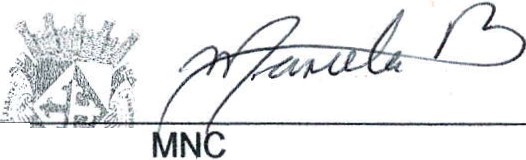 H. AYUN T4MlENTO CONSTITUC!üNA L OF!CI;J.UA  M.WQR""f·IIL··,,· ."   u·.-,.,_   JA L. ED. MARCELA BECERRA VILLA"'" '•• ·J  ,'. :•J , '  L •.• ••••  •  "'	L 	C,C P, LIC. H !LDA PA LOS. G UERRE R O • OFI CIAL MAYOR MUNIC I PA 	cltí:i ftt8i.flf¡ lf  O -tfo wo or.N	tRO	SAN JUAN DE LOS LAGOS, JALISCO. C.P. 47000Tel. (395) 785 0001 1 785 5060 1 785 0078 1 785 0118 1 725 2840